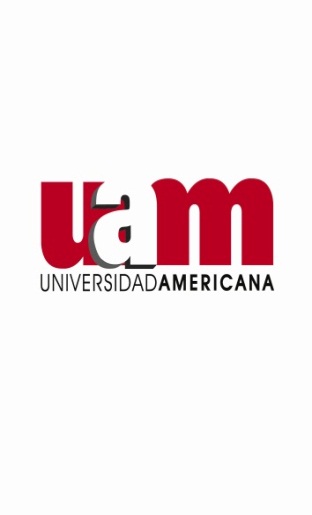 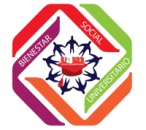 UNIVERSIDAD AMERICANADepartamento de Bienestar EstudiantilControl de Asistencia de Labor SocialUCA-UAM (Universidad-Comunidad-Acción)LICENCIATURA EN __________________________________Nombre del Estudiante: _____________________________________  Cédula:   ________________  Teléfono: _______________________  Correo Electrónico: _______________________________Empresa/Institución: ______________________________  Departamento: ___________________                      		            Fecha de Inicio: ___________________________   Fecha de Terminación: ___________________            	Total de Horas Laboradas: _________________	Teléfonos: _____________________________	___________________________________   	Supervisor/ Institución                                                                                 Sello de la	 Empresa	FECHA NOMBRE DE LA ACTIVIDAD ENTRADA SALIDATOTAL DE HORAS DIARIAS FIRMA DEL SUPERVISOR 